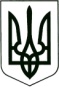 УКРАЇНАХЛІБИЧИНСЬКА ГІМНАЗІЯ ЗАБОЛОТІВСЬКОЇ СЕЛИЩНОЇ РАДИКОЛОМИЙСЬКОГО  РАЙОНУ   ІВАНО-ФРАНКІВСЬКОЇ  ОБЛАСТІ______________________________________________________________________________________________78318 , Ів.-Франківська обл.  Снятинський р-н  с. Хлібичин  вул. Центральна 22,  тел.: (03476) 4-36-49е-маіІ : Khlibschool@ukr.net , Код ЄДРПОУ 23923061НАКАЗ       19.06. 2023 р.    							           №  16Про підсумки виховної роботи
за  2022 – 2023 навчальний рікВідповідно до плану роботи гімназії  на 2022/2023 навчальний рік на виконання  Закону України «Про освіту», «Про загальну середню освіту», 
відповідно до Концепції реалізації державної політики у сфері реформування загальної середньої освіти «Нова українська школа» на період до 2029 року, яка схвалена розпорядженням Кабінету Міністрів України  від 14.12.2016 № 988-р, наказу МОН 
від 06.06.2022 № 527 «Про деякі питання національно-патріотичного виховання в закладах освіти України, листа МОН України від 10.08.2022 № 1/9105-22 «Щодо організації виховного процесу в закладах освіти у 2022-2023 н.р.», Методичних рекомендацій з питань організації виховної роботи у навчальних закладах у 2022-2023 н.р., та з метою перевірки стану виховної роботи за 2022-2023 навчальний рік  заступником директора з навчально-виховної роботи гімназії було проаналізовано стан виховної роботи в Хлібичинській гімназії. Виховання школярів реалізовувались в процесі організації :освітньої  діяльності;позаурочної та позакласної діяльності;роботи органів учнівського врядування;взаємодії з батьками.Основні завдання виховної роботи на 2022-2023 навчальний рік:Виховання в учнів любові до свого народу, патріотичного ставлення до своєї держави, його мови, традицій, народних ремесел; виховання любові до праці, почуття дбайливого, бережливого ставлення до шкільного майна; виховання почуття відповідальності за доручену справу та бережливого ставлення до природи.Здійснення правового виховання дітей, ознайомлення їх з правовою відповідальністю, окремими статтями Кримінального Кодексу України, зацікавлення дітей читанням періодичної преси, переглядом  телепередач з наступним обговоренням цих матеріалів на інформаційно-пізнавальних годинах.Зміцнення здоров’я дітей, сприяння їх сумлінному ставленню до уроків фізичної культури, спортивних секцій, ранкової зарядки; організація екскурсій та походів.Протидія булінгу та домашньому насильству, торгівлі людьми, запобігання вживання  учнівською молоддю наркотичних і психотропних речовин. Виховання поваги до вчителів, батьків та старших людей, толерантне ставлення до людей різних соціальних категорій, людей з вадами.Виховна діяльність здійснювалась у відповідності до наступних ключових напрямів: військово-патріотичне виховання; громадсько-правове виховання; екологічне виховання; художньо-естетичне виховання; родинно-сімейне виховання; моральне виховання; профорієнтаційне виховання; превентивне вихованняформування здорового способу життя;розвиток творчих здібностей.Та відповідно до основних орієнтирів виховання: ціннісне ставлення до себе; ціннісне ставлення до сім'ї, родини, людей;ціннісне ставлення особистості до суспільства і держави;ціннісне ставлення до праці;ціннісне ставлення до природи;ціннісне ставлення до культури і мистецтва.Робота  педагога-організатора та усіх вчителів закладу протягом року була націлена на створення найбільш сприятливих умов розвитку для всіх дітей із урахуванням їхніх нахилів та здібностей шляхом уведення в освітній процес інноваційних методик  виховання, збереження та примноження шкільних традицій, заснованих на національних та патріотичних засадах, створення сприятливих умов всебічного розвитку дітей, їх адаптації в соціумі, формування демократичного світогляду, засвоєння морально - етичних норм, на усвідомленому виборі саме здорового способу життя, через пропаганду духовних надбань українського народу, через заходи, спрямовані на виховання любові до рідної землі, на осмислення самовизначення у виборі професії.Під час вивчення стану виховної роботи були охоплені такі питання:робота  методичного об’єднання класних керівниківвиховні заходи;організація  загальношкільних заходів;превентивна робота та заходи з профілактики булінгуробота учнівського самоврядуванняробота з обдарованими учнями. Досягнення учнівробота з безпеки життєдіяльностіЗа допомогою учнівського самоврядування  під керівництвом педагога – організатора, учителів, класних керівників протягом 2022/2023н.р. були проведені такі  заходи:День Знань «Все буде Україна» (1-9 кл., педагог-організатор, вчитель  музики);Перший урок «Ми – українці: честь і слава незламним» (1-9 кл, класні керівники);Постійно-діючий проект «Скринька ЗСУ».  Збір коштів на користь ЗСУ (1-9 класи, педагог - організатор); «Олімпійський тиждень»(5-9 кл, вч.фізкультури,);Проект « Наші односельчани-воїни ЗСУ» (5-9 кл., педагог-організатор);Творчий флешмоб до Дня Державного прапора та Дня Незалежності України "Всім серцем люблю Україну свою" (1-5класи, педагог – організатор, класні керівники);Патріотичний захід "Мир на всій Землі!" (вчителі та здобувачі освіти 1-4 класів);Патріотичний флешмоб "Я хочу миру на Землі"(5-9 кл., педагог-організатор);Творчий конкурс "Я хочу миру на Землі" (5-9 кл., вчитель образотворчого мистецтва);Година спілкування "Булінг. Як запобігти?"(8-9 клас, педагог-організатор);Анкетування учнів з метою профілактики проявів насильства (6-9 кл., практичний психолог);Виховна година "Бабин Яр: пам'ять серця" (7 клас, педагог-організатор);День вчителя «Спасибі Вам» (9 клас, педагог-організатор);Виховна година " Спасибі вам, захисники!" (5 клас, педагог-організатор);Година спілкування "14 жовтня: Покрова, День козацтва та День захисників і захисниць України"(5,8 класи, педагог-організатор);Виховний захід "Золота осінь" (вчителі та здобувачі освіти 1-4 класів);Година спілкування "Філософський світ Г. Сковороди" (8 клас вчитель української мови та літератури);Радіодиктант національної єдності 2022 (5-9 кл., вчитель української мови та літератури);Вікторина "Знавці української мови" та  перегляд казки "Про українську мову" (вчителі та здобувачі освіти 1-4 класів);Мовна вікторина "Словограй" (5-7 класи, вчитель української мови і літератури);Урок-змагання знавців української мови "Мова-найцінніший скарб" (8,9 класи, вчитель української мови і літератури);Поетичний флешмоб "Українська мова-диво калинове" (5-9 кл., педагог-організатор);Гра "Гідні вчинки" (до Дня Гідності та Свободи, вчителі та здобувачі освіти початкових класів);Година спілкування "21 листопада-День Гідності та Свободи" (5 клас, педагог-організатор);Фото-челендж "Свіча пам'яті" (1-9 кл., педагог-організатор);Акція "16 днів проти насилля». Година спілкування "Діти проти насилля" (5 клас, педагог-організатор);Інтерактивне заняття для учнів 7-9 класів «Протидія булінгу в учнівському середовищі» (психолог);Заняття «Вчимося жити в мирі та злагоді» (2-4 класи психолог);Кінотренінг «Увага! Небезпека – торгівля людьми» (7-9 класи, психолог);Заходи з формування правової освіти, відеоролик «Життя як метелик» (5 клас педагог-організатор);Тренінг «Життя людини – найвища цінність» (6-7 калси, психолог);Круглий стіл «Права підлітків» (8-9 класи, психолог);Перегляд відеоролика "Безпечна дорога додому" (5 клас, вчитель курсу "Здоров'я,безпека та добробут" Стефуранчин А. І.);Гра-квест "Будь уважним на дорозі і пильнуй на кожнім кроці» (2 клас Лугова Л. В.);Моя безпечна дорога до школи. Дидактична гра "Можна-заборонено» (1 клас, Пилип'юк О. Ю.);"Моя безпечна дорога додому" (4 клас, Яремчук О. М);Вікторина "Знавці правил дорожнього руху"(3 клас, Семків І. П.);Тиждень початкової освіти "Діяльнісний підхід як основа організації освітнього процесу в початковій школі" (вчителі та здобувачі освіти початкових класів);Флеш-моб "Зроби фото з хусткою" (1-4 кл., класні керівники, педагог-організатор);Участь у Всеукраїнському флешмобі «Діти проти насильства» (5-9 кл., педагог-організатор);Фольклорно-етнографічний конкурс "Розколяда» (вчитель музики В. І. Шейнога);Квест-гра "Святий Миколай до нас враз завітай" (1-4класи, педагог-організатор);До Дня Соборності України. Об'ємна аплікація "Слава Україні!" (вчителі та здобувачі освіти початкових класів);Фотоквест "Символи української державності" (5-9 кл., педагог-організатор);До Дня Єднання. Виховний захід "Серця Єднання" (5 клас, педагог-організатор);До Дня рідної мови. Історія виникнення свята та виразне читання віршів (8 клас, вчитель української мови та літератури); Лінійка-мітинг "Білі лебеді в небесах" до Дня пам'яті Героїв Небесної Сотні (5-9 кл., педагог-організатор);Перегляд відеоролика  "24 лютого - річниця повномасштабного російського вторгнення в Україну" (5-9 класи, педагог-організатор);Творчий захід "Тарас Шевченко - наш Кобзар" (1-9 кл., класні керівники, педагог-організатор);Конкурс знавців  творчості Т.Г.Шевченка «Він вічно живий, він завжди з нами…» (7- 8 класи,  педагог-організатор);Перегляд документального кінофільму про життєвий та творчий шлях письменника «Таємниці генія Шевченка» ( 5-9 кл., педагог-організатор);Літературно-музична композиція " Наша дума,наша пісня Не вмре,не загине... Ось де,люде,наша слава,Слава України!" (вчителі та здобувачі освіти початкових класів);До Дня Державного Гімну України. Спільне виконання Гімну здобувачами освіти гімназії. (1-9 кл., класні керівники, педагог-організатор);Взяли участь у Конкурсі вокальних гуртів серед ЗЗСО Заболотівської ОТГ (5-9 кл., вчитель музики, педагог-організатор);Взяли участь у Писанковій інсталяції  с. Заболотів (вчителі та здобувачі освіти гімназії);Тиждень знань з основ безпеки життєдіяльності (1-9 кл., вчителі основ здоров’я, класні керівники);Інформаційна лінійка "Чорнобиль в серці України, а тінь його по всій Землі" (5-9 кл., педагог-організатор);До Дня пам’яті та примирення. Інформаційна лінійка "Біль у пам'яті вічно живий" (7 клас, класний керівник, педагог-організатор);"Мама - берегиня, мама - найкраща, найрідніша людина" (4 клас, вчитель початкових класів О. М. Яремчук);Екскурсія до відділення Укрпошти с. Борщів "Відправляємо листи-привітання для матусь" (5 клас, вчитель української мови і літератури);Виховна година до Дня Матері "Ти у мене єдина у світі!" (5 клас, педагог-організатор);Квест " Вишивана моя Україна" (6, 8 класи, педагог- організатор, вчитель мистецтва О. В. Гаврилаш);Творча робота "Вишивати, оберігати, вірити, чекати..."( 9 клас, вчитель мистецтва О. В. Гаврилаш, педагог-організатор);Творча робота "Вишиванка- наш генетичний код" (8 клас, вчитель мистецтва О. В. Гаврилаш, педагог-організатор);Фоточелендж "Одягни вишиванку, Україно моя!" (1-9 класи, педагог – організатор);Свято " Прощавай, Букварику!"(1 клас, вчитель початкових класів О. Ю. Пилип'юк, музичний керівник В. І. Шейнога);До Дня Героїв України. Флешмоб " Ми не забудемо, Україна - не забуде!" (5-9 кл., педагог-організатор);До Дня  захисту дітей: Виконання Гімну України.Патріотичні руханки (5-9 кл, педагог-організатор, класні керівники);До Дня захисту дітей. Перегляд анімаційного фільму " A walk with Willy" (5-9 кл., вчитель англійської мови Ю.Ю. Мироняк);До Дня захисту дітей. Флешмоб «Малюнки на асфальті» (5-9 кл, класні керівники);До Дня захисту дітей. Спортивні естафети та ігри на свіжому повітрі. (5-9 кл., вчитель фізичної культури А.І. Стефуранчин);День без шкільного рюкзака (1-9 кл., класні керівники, педагог-організатор);День у кімнатних тапочках (1-9 кл., класні керівники, педагог-організатор);День в сонцезахисних окулярах (1-9 кл., класні керівники, педагог-організатор);День професій (1-9 кл., класні керівники, педагог-організатор);Екскурсія  на природу (Здобувачі освіти та класні керівники 1-9 класів);Свято «Із дзвоником дитинство відлетіло» (1-9 кл., педагог-організатор, вчитель музики);Свято вручення свідоцтв «Ми – майбутнє України» (9 кл, педагог-організатор, вчитель музики).Враховуючи результати аналізу виховної роботин  а к а з у ю :  1.   Стан виховної роботи в гімназії протягом навчального року визначити задовільним.  2.  Відзначити роботу педагога-організатора та класних керівників.   3.  Заступнику директора з навчально-виховної роботи:   3.1 Постійно забезпечувати реалізацію завдань виховної роботи в гімназії;              3.2   Постійно координувати роботу класних керівників, педагога-організатора,     вчителів-предметників;    3.3   На засіданні методичного об’єднання класних керівників проаналізувати роботу за навчальний рік, акцентуючи  увагу на недоліках ;                                                                                                                                   3.4   Надати практичну допомогу учнівському  врядуванню в плануванні роботи на 2023-2024 н.р., враховуючи пропозиції учнівських колективів шляхом анкетування;   3.5   Розробити систему мотиваційних заходів щодо участі учнів у спортивних та творчих конкурсах. 4. Класним керівникам 1-9 класів:	
4.1. Під час підготовки заходів класним керівникам більше уваги приділяти якості та ефективності проведення свят.	
4.2. Залучати батьківські  комітети класів до участі у загальношкільних та класних заходах.	
4.3. Активніше залучати дітей до участі у загальношкільних заходах та позашкільних конкурсах.
4.4. Регулярно проводити роботу щодо формування здорового способу життя.
4.5 Постійно проводити заходи з профілактики правопорушень, запобігати проявам кібербулінгу в шкільному середовищі.	
4.6. Регулярно сповіщати адміністрацію школи про: нещасні випадки, захворювання, про участь учнів у позашкільних заходах, про умови виховання в сім’ї.
4.7.  Продовжувати здійснювати індивідуальний підхід до учнів та батьків.4.8   Класним керівникам, учителям – предметникам  приділити максимум уваги виховній роботі, яка сприяє здоровому способу життя учнів.5.   Педагогу-організатору приділити більше уваги роботі учнівського самоврядування, активніше залучати їх до шкільного життя.6. Контроль за виконанням даного наказу покласти на заступника директора гімназії з навчально-виховної роботи Стефуранчин О.В.Директор гімназії _______________ І. Паращук 